Name: 									  Period: 				PSB Unit 2 – Chemical BondsTypes of Bonds WorksheetDirections: Study the diagram below. Write your answers to the questions in the spaces provided.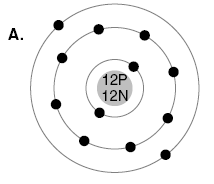 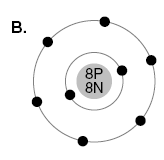 1.	If atom A loses electrons to atom B,a.	how many electrons will atom A lose? 	b.	how many electrons will atom B gain? 	c.	what will be the charge of atom A? 	d.	what will be the charge of atom B? 	e.	what will be the total charge of the compound formed?f.	what type of bond will form?2.	Explain why an element’s charge is related to the group on the periodic table to which it belongs.Directions: Complete the table comparing ionic compounds and covalent compounds.Directions: Complete the sentence by writing the correct terms in the blanks.3.	An atom that has gained or lost electrons is called a(n) 	.4.	An atom is 	 when its outer energy level is filled with electrons.5.	A(n) 	 tells what elements make up a compound and the ratios of the
atoms of those elements.6.	A molecule that has a positive end and a negative end is a(n) 	 molecule.7.	A bond that forms between atoms when they share electrons is a(n) 	
bond.8.	A positive or negative number that is assigned to an element to show its combining ability in
a compound is a(n) 	.9.	An ion that has a positive charge is called a(n) 	.10.	When an atom gains an electron, it is called a(n) 	.11.	The force of attraction between the opposite charges of the ions in an ionic compound is
a(n) 	.12.	Molecules that do not have oppositely charged ends are 	 molecules.13.	A(n) 	 is formed when atoms gain, lose, or share electrons.Directions: All of the statements below are false as written. In the space provided, write a term or phrase that
makes the statement true when it is substituted for the underlined words.		14.	The properties of a compound are the same as the properties of the elements that it contains.		15.	Superscript numbers in chemical formulas tell how many atoms of each element are found in a unit of compound.		16.		All the noble gases except helium have 18 electrons in their outer energy level.		17.		A(n) chemical formula is the force that holds atoms together in a compound.		18.	An ion is a(n) neutral particle that has either more or fewer electrons than protons.		19.		Charges are written as subscripts.		20.	A(n) covalent bond is the force of attraction between the opposite charges of the ions in an ionic compound.		21.		The charge on the final compound is always positive.		22.		Equal sharing of electrons in covalent bonds results in polar molecules.		23.	Only two identical atoms can share electrons unequally.		24.	An anion is a positively charged ion.		25.	When an atom loses an electron, it is called a anion.Directions: In the blanks, write the terms from the list that complete the definition. Words can be used more than once.positive		element(s)		compound(s)	energy level(s)		chargednumber(s)		force(s)		atom(s)		ion(s)		electron(s)	negative26.	A chemical formula tells what					 make up a 					
and the exact				 of atoms of each element in a unit of compound.27.	An atom is chemically stable when its outer 						 is completely filled with 				.28.	A chemical bond is a 				 that holds 			 together in a compound.29.	An 				 that has lost or gained 				 is called an ion.30.	An ionic bond is the 				 of attraction between the opposite charges of the
 				 in an ionic 				.31.	The attraction that forms between 				 when they share				 is known as a covalent bond.32.	A polar molecule has a slightly 	 end and a slightly			 end.33.	A nonpolar molecule does not have oppositely 	 ends.		Only atoms that are exactly alike can share their 	 equally.Directions: Match each term with its description. Write the letter of the correct term in the space provided.Column I		34.	chemical bond		35.	chemically stable		36.	nonpolar molecule		37.	ion		38.	ionic bond		39.	polar molecule		40.	covalent bond		41.	chemical formulaColumn IIa.	the force of attraction between the opposite charges of the ions in an ionic compoundb.	shorthand that tells what elements a compound contains and the exact number of atoms of each element in a unit of the compoundc.	molecule made of two identical atoms that share the electrons equallyd.	a charged particle that has either more or fewer electrons than protone.	describes an atom that has a full outermost energy levelf.	molecule that has a slightly positive end and a slightly negative endg.	the attraction that forms between atoms when they share electronsh.	the force that holds atoms together in a compoundCharacteristicIonic compoundsCovalent compoundsHow the compound is formedSmallest particleUsual state at room temperature